Межрегиональная специализированная агропромышленная ярмарка «Урожай -2022»  пройдет 10 сентября на площадке Западного рынка по адресу: Великий Новгород, просп. Мира, д. 21, корп. 1.Посетители смогут приобрести продовольственные и непродовольственные товары местных производителей.Ярмарка организуется с целью продвижения агропромышленной продукции новгородских компаний и продажи товаров с под брендом «Покупай Новгородское».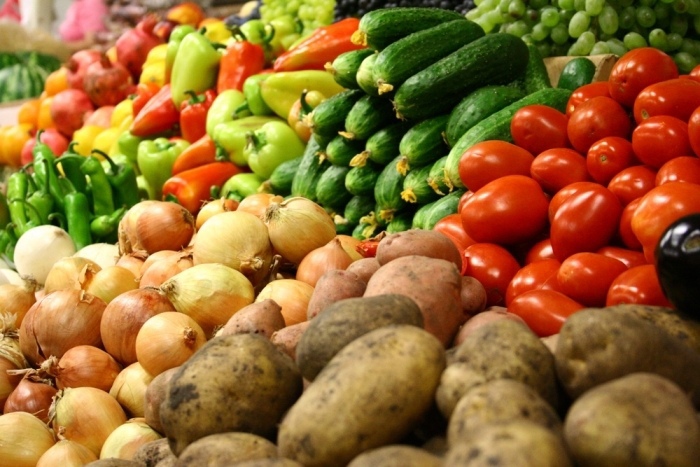 